Свод предложенийпо результатам проведения публичных консультаций по проекту муниципального нормативного правового актаВ соответствии с Порядком проведения администрацией города Урай оценки регулирующего воздействия проектов муниципальных нормативных правовых актов и экспертизы муниципальных нормативных правовых актов, утвержденного постановлением администрации города Урай от __________ №____, ____________________________________________________________________________(наименование регулирующего органа)в период с «____» _________ 20____ года по «____» __________ 20____года проведены публичные консультации по  ___________________________________________________(наименование проекта муниципального нормативного правового акта, по которому проведены публичные консультации)Уведомления о проведении публичных консультаций _____________________________________________________________  были направлены:(наименование проекта муниципального нормативного правового акта, по которому проведены публичные консультации)1. __________________________________________________________;2. __________________________________________________________;3. __________________________________________________________;4. __________________________________________________________;5. __________________________________________________________.При проведении публичных консультаций получены отзывы от:1. __________________________________________________________;2. __________________________________________________________;3. __________________________________________________________;4. __________________________________________________________;5. __________________________________________________________.Результаты публичных консультаций и позиция регулирующего органа отражены в таблице результатов публичных консультаций.Таблица результатов публичных консультацийИнформация о результатах урегулирования разногласий (при наличии):_______________________________________________________________________Приложения: 1. Текст скорректированного по итогам публичных консультаций проекта муниципального нормативного правового акта.2. Копии отзывов участников публичных консультаций.3. Копии писем, направленных в адрес участников публичных консультаций, о результатах рассмотрения замечаний и предложений, содержащихся в отзыве.4. Документы, составленные в ходе урегулирования разногласий.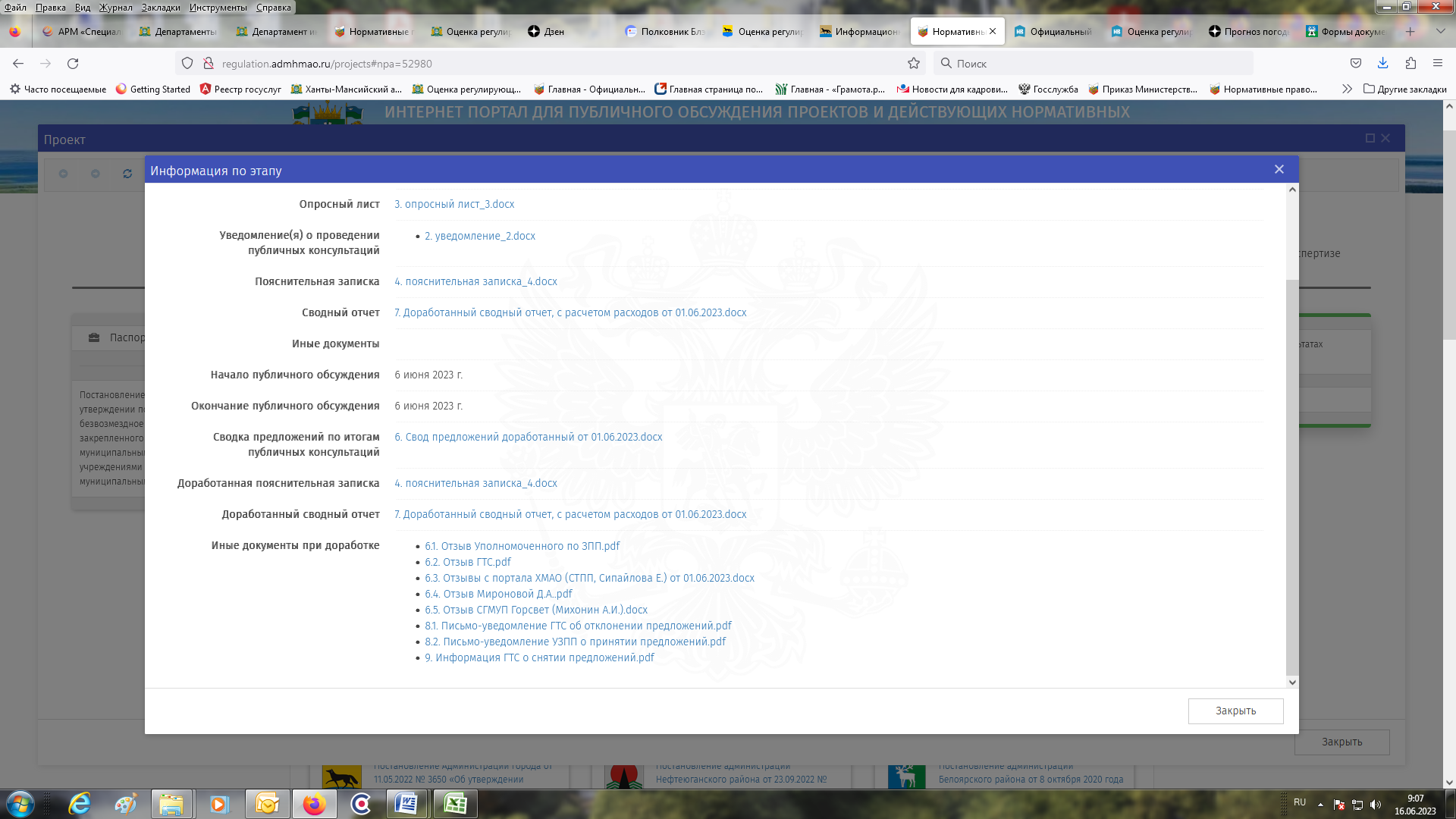 Вариант оформления свода предложенийСвод предложенийпо результатам проведения публичных консультаций по проекту муниципального нормативного правового актаВ соответствии с Порядком проведения администрацией города Урай оценки регулирующего воздействия проектов муниципальных нормативных правовых актов и экспертизы муниципальных нормативных правовых актов, утвержденного постановлением администрации города Урай от 21.04.2017 №1042, управлением экономического развития администрации города Урай, в период с 19.04.2023 по 03.05.2023 проведены публичные консультации по проекту постановления администрации города Урай «О внесении изменений в  Порядок предоставления финансовой поддержки в форме субсидии сельскохозяйственным товаропроизводителям» (далее – проект постановления). Уведомления о проведении публичных консультаций по проекту постановления были направлены:1. Уполномоченному по защите прав предпринимателей в Ханты-Мансийском автономном округе – Югре (письмо от 19.04.2023 №28/2-Исх-325);2. Союзу «Торгово-промышленная палата Ханты-Мансийского автономного округа – Югры» (письмо от 19.04.2023 №28/2-Исх-326);3. Акционерному обществу «Агроника» (письмо от 19.04.2023 №28/2-Исх-327);4. Автономной некоммерческой организации развития малого и среднего бизнеса «Урайский городской клуб предпринимателей «Наш Мир» (АНО «Наш Мир) (письмо от 19.04.2023 №28/2-Исх-328);5. Главе крестьянского (фермерского) хозяйства Анатолию Олеговичу Ильину (письмо от 19.04.2023 №28/2-Исх-329).При проведении публичных консультаций получены отзывы от:1. Уполномоченного по защите прав предпринимателей в Ханты-Мансийском автономном округе – Югре (письмо от 25.04.2023 №01-13-Исх-408);2. Союза «Торгово-промышленная палата Ханты-Мансийского автономного округа – Югры» (письмо от 03.05.2023 №437/2);3. Акционерного общества «Агроника» (отзыв поступил посредством портала проектов нормативных правовых актов);4. Автономной некоммерческой организации развития малого и среднего бизнеса «Урайский городской клуб предпринимателей «Наш Мир» (АНО «Наш Мир) (отзыв поступил посредством портала проектов нормативных правовых актов);5. Главы крестьянского (фермерского) хозяйства Анатолия Олеговича Ильина (опросный лист от 03.05.2023).Результаты публичных консультаций и позиция регулирующего органа отражены в таблице результатов публичных консультаций.Таблица результатов публичных консультацийИнформация о результатах урегулирования разногласий:От Уполномоченного по защите прав предпринимателей в Ханты-Мансийском автономном округе – Югре поступило следующее предложение: согласно пункту 4 общих требований к нормативным правовым актам, муниципальным правовым актам, регулирующим предоставление субсидий, в том числе грантов в форме субсидий, юридическим лицам, индивидуальным предпринимателям, а также физическим лицам – производителям товаров, работ, услуг, утвержденных постановлением Правительства РФ от 18.09.2020 №1492, в целях установления порядка проведения отбора (в случае, если субсидия предоставляется по результатам отбора) в правовом акте указывается один из способов проведения отбора: конкурс или запрос предложений.Из содержания рассматриваемого проекта порядка и постановления администрации города Урай от 22.05.2018 №1187 следует, что уполномоченном органом соответствующий отбор будет осуществляться посредством запроса предложений, однако, информация об этом в соответствующем проекте порядка отсутствует.В ответ на поступившее предложение разработчиком проекта было направлено письмо о несогласии с данным предложением (письма от 21.06.2021 №733/02, от 22.06.2021 №01.13-Исх-660, от 24.06.2021 №757/02, от 28.06.2021 №01.13-Исх-681), проводились телефонные переговоры. После недостижения соглашения об отсутствии необходимости внесения изменений в проект постановления разработчиком проекта было принято решение о проведении рабочего совещания, для  рассмотрения поступивших отзывов участников публичных консультаций и их обсуждения.В результате внутреннего рабочего совещания разработчиком проекта принято решение о сохранении  проекта постановления администрации города Урай «О внесении изменений в приложение к постановлению администрации города Урай от 22.05.2018 №1187» в представленной к оценке регулирующего воздействия проекта постановления редакции. Необходимость внесения изменений в проект постановления отсутствует.Приложения: 1. Проект постановления, скорректированный по итогам публичных консультаций.2. Копии отзывов участников публичных консультаций.3. Копии писем, направленных в адрес участников публичных консультаций, о результатах рассмотрения замечаний и предложений, содержащихся в отзыве.4. Документы, составленные в ходе урегулирования разногласий.Результаты публичных консультацийРезультаты публичных консультацийРезультаты публичных консультацийНаименование субъекта публичных консультацийВысказанное мнение(замечания и (или) предложения)Позиция
регулирующего   органа (с обоснованием позиции) должностьдолжностьподписьрасшифровка подписидатаРезультаты публичных консультацийРезультаты публичных консультацийРезультаты публичных консультацийНаименование субъекта публичных консультацийВысказанное мнение(замечания и (или) предложения)Позиция
регулирующего органа (с обоснованием позиции) Уполномоченный по защите прав предпринимателей в Ханты-Мансийском автономном округе – ЮгреПроект постановления рассмотрен, одобрен без замечаний. Предложено исключить из проекта постановления положения, касающиеся запрета …..Предложение учтено. В проект постановления внесены изменения.Союз «Торгово-промышленная палата Ханты-Мансийского автономного округа – Югры»Проект постановления рассмотрен. Поступило замечание о необходимости …..Замечание не учтено в связи с несоответствием Федеральному закону от 24.07.2007 № 209-ФЗ Акционерное общество «Агроника»Предложено изложить пункты 2.2 и 2.3 в новой редакцииПредложение учтено частично. Пункт 2.2 будет изложен в новой редакции, пункт 2.3 оставить без измененийАНО «Наш Мир»Проект постановления одобрен. Замечания и предложения отсутствуют.Мнение учтено. Внесение изменений в проект постановления не требуетсяГлава крестьянского (фермерского) хозяйства Анатолий Олегович ИльинОдобрена предложенная редакция проекта постановления. Предложения  и замечания отсутствуютМнение учтено. Внесение изменений в проект постановления не требуетсяНачальник управления экономического развития администрации города УрайНачальник управления экономического развития администрации города УрайЛ.В. Улановадолжностьдолжностьподписьрасшифровка подписи10.05.2023дата